 İSTANBUL REFİA ÖVÜÇ OLGUNLAŞMA ENSTİTÜSÜ MEZUN ÖĞRENCİ BİLGİ FORMU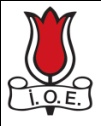                                                                                                                      FORM TARİHİ:………../……../202…….ADI:……………………………………………………………..                              SOYADI:...............................................................ENSTİTÜDEN MEZUN OLDUĞU TARİH:……./……./……….ENSTİTÜDEN MEZUN OLDUĞU BÖLÜM:……………………………………………………………………………………………………………KİŞİSEL BİLGİLER:MEDENİ DURUMU: EVLİ             BEKAR                EĞİTİM BİLGİLERİ:  İLKOKUL                ORTAOKUL                LİSE               ÖNLİSANS                LİSANS                  YÜKSEK LİSANS                   MEZUN OLDUĞU SON OKUL ADI:……………………………………………………………………………………………………………………………MEZUN OLDUĞU SON BÖLÜM:……………………………………………………………………………………………………………………………….YABANCI DİL BİLGİSİ:İNGİLİZCE            FRANSIZCA             ALMANCA              DİĞER YABANCI DİLLER:………………………………………………………YABANCI DİL BİLGİ SEVİYESİ: BAŞLANGIÇ                ORTA                İYİ            İŞ TECRÜBESİ:ÇALIŞIYOR             ÇALIŞMIYOR             ÖĞRENCİ             ÇALIŞIYOR İSE ÇALIŞTIĞI İŞ YERİ ADI:……………………………………………………………………………………………………………………..ÇALIŞIYOR İSE ÇALIŞTIĞI POZİSYON:……………………………………………………………………………………………………………………….DAHA ÖNCEDEN ÇALIŞTIĞI İŞ YERİ BİLGİLERİ:1-…………………………………………………………………………………………………………………………………………………………………………2-…………………………………………………………………………………………………………………………………………………………………………3-……………………………………………………………………………………………………………………………………………………………………….. İLETİŞİM BİLGİLERİ:TELEFON:………………………………………………………………            E-MAİL:……………………………………………@…………………………………NOT:BU FORMU EKSİKSİZ BİR ŞEKİLDE DORDURUP KURUMUMUZA AİT beyolgunlasma.mezun@gmail.com ADRESİNE YADA FAX TELEFONUMUZA GÖNDERİNİZ…                 İSTANBUL REFİA ÖVÜÇ OLGUNLAŞMA ENSTİTÜSÜ                 TEL: 0212 249 57 52   FAX: 0212 249 24 23  WEB: www.beyogluolgunlasma.meb.k12.tr                 ADRES:Şehit Muhtar Mah.İstiklal Caddesi No:28 BEYOĞLU-İSTANBUL